Okulumuzun Tarihi :             Okulumuz ilk olarak 1944 yılında  3 derslikli olarak eğitim-öğretime başlamıştır.            1996/1997 öğretim yılında İlköğretime geçilerek, (ilköğretim 8 yıla çıkarılmıştır.) İshakçelebi Şehit Hüseyin  Koşar ilköğretim okulu olarak faaliyetine devam etmiştir.           2013/2014 öğretim yılından itibaren İshakçelebi Şehit Hüseyin Koşar İlkokulu olarak ,1999 yılında hizmete giren 3 katlı şu andaki binası ile eğitim- öğretime devam etmektedir.ŞEHİT HÜSEYİN KOŞAR 

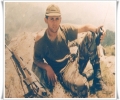 
       17.01.1973 yılında İshakçelebi Mahallesinde doğdu. İlkokulu okulumuzda bitirdi. 15.09.1983 yılında  ortaokula  kaydoldu. 1985-1986 öğretim yılında ortaokuldan  mezun oldu. 
      1993 yılında vatani görevini yerine getirmek için askere gitti. 28.07.1994 tarihinde Hakkâri-Yüksekova-Esen-yamaç mevkiinde PKK terör örgütü ile girdiği çatışmada şehit olmuştur. 
Ruhu şad olsun.BAŞARILAR• Atletizm Yıldızlar Kız İl Birincisi • Badminton Küçükler İl İkincisi • Atletizm Küçükler Kız İl Üçüncüsü •  164. Polis Haftası Etkinliklerinde İlköğretim Okulları Arası Saruhanlı "Masa Tenisi" Turnuvası İkincisi (Muhsin AKARÇAY) • Polis Teşkilatının 165. Yılı Münasebetiyle İlçemiz İlköğretim Okulları Arasında Düzenlenen Masa Tenisi Turnuvası Birincisi (İrfan AKDERE) • Manisa Atletizm Yıldızlar Kız İl Üçüncüsü •   • 1996 Yılı Kurumlar Arası Kaymakamlık Voleybol Turnuvası Takım İkincisi • 1996-1997 Eğitim ve Öğretim Yılı Manisa Puanlı Atletizm İl Birinciliği • Manisa İli 1997 Yılı Puanlı Atletizm Kızlar Üçüncüsü • 1998-1999 Öğretim Yılı Badminton Küçükler İl İkincisi • Manisa 2.Amatör Küme 3.Grup 1999-2000 Sezonu Futbol Şampiyonu • 19 Mayıs 1999 Gençlik Haftası İlköğretim Okulları II. Kademe Kızlar Kros İlçe Takım Birincisi • 2001-2002 Öğretim Yılı Badminton Yıldız Erkekler İl Üçüncüsü • 2002-2003 Öğretim Yılı Badminton Küçükler İl Üçüncüsü • 2002-2003 Öğretim Yılı Badminton Yıldızlar İl Üçüncüsü • 2004-2005 Eğitim ve Öğretim Yılı Küçük Kızlar Puanlı Atletizm İl Üçüncüsü • 2004-2005 Eğitim ve Öğretim Yılı Yıldız Kızlar Puanlı Atletizm İl Üçüncüsü • 2004-2005 Eğitim Öğretim Yılı Küçük Erkekler Puanlı Atletizm İl Üçüncüsü • Valilik Kupası Halk Oyunları Yarışmaları Katılım Ödülü (2007)